Pokoloruj obrazki. Wytnij wszystkie obrazki. Opowiedz, co przedstawia każdy z nich. Ułóż w odpowiedniej kolejności, tak aby powstała historia - Skąd się bierze miód?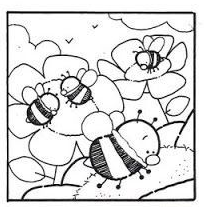 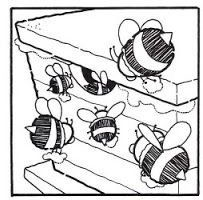 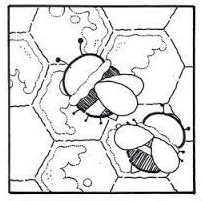 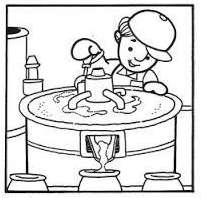 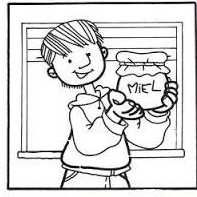 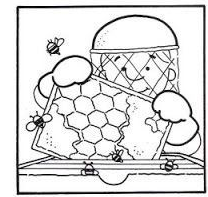 